Posted: December 14, 2021Place:Join on your computer or mobile app Click here to join the meeting Or call in (audio only) +1 857-327-9245,,67959721# Phone Conference ID: 679 597 21 Pursuant to the provisions of G.L.c. 30A and 940 CMR 29.00 et seq, notice is hereby given of a meeting of the Forensic Science Oversight Board to take place on Friday, December 17, 2021 from 10:00am-2:00pm.FSOB AGENDAMinutes ApprovalLegislation DiscussionSubsection UpdatesYear End Wrap-Up2022 ScheduleTopics Not Reasonably Anticipated Within 48 Hours of the MeetingPublic CommentsPlease direct questions to Lisbeth Pimentel at lisbeth.pimentel1@mass.gov.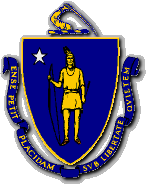 CHARLES D. BAKERGovernorKARYN E. POLITOLt. GovernorThe Commonwealth of MassachusettsExecutive Office of Public Safety and SecurityOne Ashburton Place, Room 2133Boston, Massachusetts 02108Tel: (617) 727-7775TTY Tel: (617) 727-6618Fax: (617) 727-4764www.mass.gov/eopsTERRENCE REIDY           Secretary